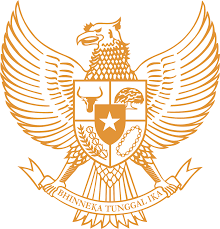 KEPALA DESA SERUTKECAMATAN NGUTER KABUPATEN SUKOHARJOPERATURAN KEPALA DESA SERUTNOMOR 3 TAHUN 2022TENTANGPENJABARAN PERUBAHAN ANGGARAN PENDAPATAN DAN BELANJA DESATAHUN ANGGARAN 2022DENGAN RAHMAT TUHAN YANG MAHA ESAKEPALA DESA SERUT,Menimbang : a.	Bahwa sebagai pelaksanaan ketentuan Pasal 3 Perturan Desa Nomor 3 tahun 2022 tentang Perubahan Anggaran Pendapatan Desa dan Belanja Desa Tahun Angggaran 2022, maka perlu menyusun Peraturan Kepala Desa Tentang Penjabaran Perubahan Anggaran Pendapatan Desa dan Belanja Desa Serut Tahun Anggaran 2022Mengingat :	1.	Undang-Undang Nomor 13 Tahun 1950 tentang Pembentukan Daerah-daerah Kabupaten dalam Lingkungan Propinsi Djawa Tengah sebagaimana telah diubah dengan Undang-Undang Nomor 9 Tahun 1965 tentang Pembentukan Daerah Tingkat II Batang dengan mengubah Undang-Undang No. 13 Tahun 1950 tentang Pembentukan Daerah-daerah Kabupaten dalam Lingkungan Propinsi Jawa Tengah (Lembaran Negara Tahun 1965 Nomor 52, Tambahan Lembaran Negara Nomor 2757);Undang-Undang  Nomor  25 Tahun 2004  tentang Sistem Perencanaan Pembangunan Nasional (Lembaran Negara Republik Indonesia Tahun 2004 Nomor 104, Tambahan Lembaran Negara Republik Indonesia Nomor 4421);Undang-Undang Nomor 17 Tahun 2007 tentang Rencana Pembangunan Jangka Panjang Nasional Tahun 2005-2025 (Lembaran Negara Republik Indonesia Tahun 2007 Nomor 33, Tambahan Lembaran Negara Republik Indonesia Nomor 4700);Undang-Undang Nomor 6 Tahun 2014 tentang Desa (Lembaran Negara Republik Indonesia Tahun 2014 Nomor 7, Tambahan Lembaran Negara Republik Indonesia Nomor 5495), sebagaimana telah diubah dengan Undang-Udang Nomor 11 Tahun 2020 tentang Cipta Kerja (Lembaran Negara Republik Indonesia Tahun 2020 Nomor 245, Tambahan Lembaran Negara Republik Indonesia Nomor 6573);Undang-Undang Nomor 23 Tahun 2014 tentang Pemerintahan Daerah (Lembaran Negara Republik Indonesia Tahun 2014 Nomor 244, Tambahan Lembaran Negara Republik Indonesia Nomor 5587), sebagaimana telah diubah beberapa kali terakhir dengan Undang-Undang Nomor 11 Tahun 2020 tentang Cipta Kerja (Lembaran Negara Replublik Indonesia Tahun 2020 Nomor 245, Tambahan Negara Republik Indonesia Nomor 6573);Peraturan Pemerintah Nomor 43 Tahun 2014 tentang Peraturan Pelaksanaan Undang-Undang Nomor 6 Tahun 2014 tentang Desa (Lembaran Negara Republik Indonesia Tahun 2014 Nomor 123, Tambahan Lembaran Negara Republik Indonesia Nomor 5539) sebagaimana telah diubah beberapa kali terakhir dengan Peraturan Pemerintah Nomor 11 Tahun 2021 tentang Badan Usaha Milik Desa (Lembaran Negara Republik Indonesia Tahun 2021 Nomor 21, Tambahan Lembaran Negara Republik Indonesia Nomor 6623);Peraturan Pemerintah Nomor 60 Tahun 2014 Tentang Dana Desa Yang Bersumber Dari Anggaran Pendapatan dan Belanja Negara (Lembaran Negara Republik Indonesia Tahun 2014 Nomor 168, Tambahan Lembaran Negara Republik Indonesia Nomor 5558) sebagaimana telah diubah beberapa kali terakhir dengan Peraturan Pemerintah Nomor 8 Tahun 2016 tentang Perubahan Kedua Atas Peraturan Pemerintah Nomor 60 tahun 2014 tentang Dana Desa Yang Bersumber Dari Anggaran Pendapatan dan Belanja Negara (Lembaran Negara Republik Indonesia Tahun 2016 Nomor 57, Tambahan Lembaran Negara Republik Indonesia Nomor 5864);Peraturan Presiden Nomor 18 Tahun 2020 tentang Rencana Pembangunan Jangka Menengah Nasional Tahun 2020-2024 (Lembaran Negara Republik Indonesia Tahun 2020 Nomor 10);Peraturan Menteri Dalam Negeri Nomor 114 Tahun 2014 tentang Pedoman Pembangunan Desa (Berita Negara Republik Indonesia Tahun 2014 Nomor 2094);Peraturan Menteri Dalam Negeri Nomor 20 Tahun 2018 tentang Pengelolaan Keuangan Desa (Berita Negara Republik Indonesia Tahun 2018 Nomor 611);Peraturan Menteri Desa, Pembangunan Daerah Tertinggal, dan Transmigrasi Nomor 7 Tahun 2021 tentang Prioritas Penggunaan Dana Desa Tahun 2022 (Berita Negara Republik Indonesia Tahun 2021 Nomor 961);Peraturan Menteri Keuangan Nomor 190/PMK.07/2021 Tentang Pengelolaan Dana Desa (Berita Negara Republik Indonesia Tahun 2021 Nomor 1424) Sebagaimana Telah diubah dengan Peraturan menteri Keuangan Nomor 128/PMK.07/2022 Tentang Perubahan atas Peraturan Menteri Keuangan Nomor 190/PMK.07/2021 tentang Pengelolaan Dana Desa (Berita Negara Republik Indonesia Tahun 2022 Nomor 819):Peraturan Daerah Provinsi Jawa Tengah Nomor 3 Tahun 2008 tentang Rencana Pembangunan Jangka Panjang Daerah Provinsi Jawa Tengah Tahun 2005-2025 (Lembaran Daerah Provinsi Jawa Tengah Tahun 2008 Nomor 3 Seri E Nomor 3, Tambahan Lembaran Daerah Provinsi Jawa Tengah Nomor 9);Peraturan Daerah Kabupaten Sukoharjo Nomor 10 Tahun 2015 tentang Kepala Desa (Lembaran Daerah Kabupaten Sukoharjo Tahun 2015 Nomor 10, Tambahan Lembaran Daerah Kabupaten Sukoharjo Nomor 224), sebagaimana diubah beberapa kali terakhir dengan Peraturan Daerah Kabupaten Sukoharjo Nomor 14 Tahun 2017 tentang Perubahan Kedua Atas Peraturan Daerah Kabupaten Sukoharjo Nomor 10 Tahun 2015 tentang Kepala Desa (Lembaran Daerah Kabupaten Sukoharjo Tahun 2017 Nomor 14, Tambahan Lembaran Daerah Kabupaten Sukoharjo Nomor 254);Peraturan Daerah Kabupaten Sukoharjo Nomor 5 Tahun 2016 tentang Pembentukan Produk Hukum Desa (Lembaran Daerah Kabupaten Sukoharjo Tahun 2016 Nomor 5, Tambahan Lembaran Daerah Kabupaten Sukoharjo Nomor 230);P Peraturan Daerah Kabupaten Sukoharjo Nomor 3 Tahun 2021 tentang Rencana Pembangunan Jangka Menengah Daerah Kabupaten Sukoharjo Tahun 2021-2026 (Lembaran Daerah Kabupaten Sukoharjo Tahun 2021 Nomor 3, Tambahan Lembaran Daerah Kabupaten Sukoharjo Nomor 298);Peraturan Bupati Sukoharjo Nomor 45 Tahun 2018 tentang Daftar Kewenangan Desa Berdasarkan Hak Asal Usul Dan Kewenangan Lokal Berskala Desa di Kabupaten Sukoharjo (Berita Daerah Kabupaten Sukoharjo Tahun 2018 Nomor 45);Peraturan Bupati Sukoharjo Nomor 9 tahun 2019 tentang Pedoman Pengelolaan Keuangan Desa (Berita Daerah Kabupaten Sukoharjo Tahun 2019 Nomor 9);Peraturan Bupati Sukoharjo Nomor 40 Tahun 2019 tentang Pembangunan Desa (Berita Daerah Kabupaten Sukoharjo Tahun 2019 Nomor 40);Peraturan Desa Serut Nomor 3 Tahun 2022 tentang Pemanfaatan Aset Desa (Lembaran Desa Serut Tahun 2018 Nomor 4);Peraturan Desa Serut Nomor 6 Tahun 2018 Tentang Kewenangan Desa Berdasarkan Hak Asal Usul Dan Kewenangan Lokal Berskala Desa (Lembaran Desa Serut Tahun 2018 Nomor 6);Peraturan Desa Serut Nomor 2 Tahun 2022 tentang Rencana Kerja Pemerintah Desa Tahun 2023 (Lembaran Desa Tahun 2022 Nomor 2);Peraturan Desa Serut Nomor 3 Tahun 2019 tentang Rencana Pembangunan Jangka Menengah Desa Tahun 2019-2025 (Lembaran Desa Serut Tahun 2019     Nomor 3);Peraturan Desa Serut Nomor 4 Tahun 2022 tentang Perubahan Anggaran Pendapatan dan Belanja Desa Serut (Lembaran Desa Serut Nomor 4 Tahun 2022)Dengan Kesepakatan  Bersama BADAN PERMUSYAWARATAN DESA SERUTDANKEPALA DESA SERUTMEMUTUSKANMenetapkan	:	PERATURAN KEPALA DESA SERUT TENTANG PENJABARAN PERUBAHAN ANGGARAN PENDAPATAN DAN BELANJA DESA TAHUN ANGGARAN 2022Pasal 1Perubahan Anggaran Pendapatan dan Belanja Desa Tahun Anggaran 2022 semula berjumlah Rp. 2.433.408.000,00 bertambah sejumlah  Rp. 165.411.000,00 sehingga menjadi Rp. 2.598.819.000,00 dengan rincian sebagai berikut:Pasal 2Uraian lebih lanjut mengenai Penjabaran Perubahan Anggaran Pendapatan dan Belanja Desa sebagaimana dimaksud Pasal 1, tercantum dalam lampiran Peraturan Kepala  Desa ini.Pasal 3Lampiran-lampiran sebagaimana dimaksud dalam pasal 2 merupakan bagian yang tidak terpisahkan dari Peraturan Kepala Desa ini.Pasal 4Peraturan Kepala Desa ini mulai berlaku pada tanggal diundangkan. Agar setiap orang dapat mengetahuinya, memerintahkan pengundangan Peraturan Kepala Desa ini  dalam Berita Desa serut.  Ditetapkan Di Serutpada tanggal, 17 Oktober 2022KEPALA DESA SERUT,							ttdSUBARIDiundangkan di Serutpada tanggal, 17 Oktober 2022  SEKRETARIS DESA SERUT,   ttdSUYATNOBERITA DESA SERUT TAHUN 2022 NOMOR 3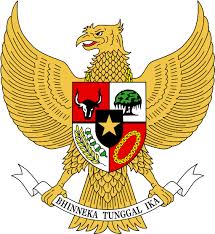 PERATURAN KEPALA DESA	D E S A 	:  	SERUT	KECAMATAN 	:  	NGUTER	KABUPATEN 	:  	S U K O H A R J O	N O M O R	:	3	T A H U N	: 	2022T E N T A N GPENJABARAN PERUBAHAN ANGGARAN PENDAPATAN DAN BELANJA DESATAHUN ANGGARAN 20221. Pendapatan DesaPendapatan Asli Desasemula Rp.    121.200.000,00 Rp.    121.200.000,00 Rp.    121.200.000,00bertambah/(berkurang) Rp.                     0,00 Rp.                     0,00 Rp.                     0,00Jumlah Pendapatan Asli Desa setelah perubahan Rp.    121.200.000,00 Rp.    121.200.000,00 Rp.    121.200.000,00Transfersemula Rp. 2.312.208.000,00 Rp. 2.312.208.000,00 Rp. 2.312.208.000,00bertambah/(berkurang) Rp.    165.411.000,00 Rp.    165.411.000,00 Rp.    165.411.000,00Jumlah Pendapatan Transfer setelah perubahan Rp.  2.477619.000,00 Rp.  2.477619.000,00 Rp.  2.477619.000,00Pendapatan Lain-lainsemula Rp.                     0,00 Rp.                     0,00 Rp.                     0,00bertambah/(berkurang)                Rp.                     0,00 Rp.                     0,00 Rp.                     0,00Jumlah Pendapatan Lain-lain setelah perubahan Rp,                     0,00 Rp,                     0,00 Rp,                     0,00Jumlah Pendapatan setelah perubahan Rp. 2.598.819.000,00 Rp. 2.598.819.000,00 Rp. 2.598.819.000,002. Belanja DesaBidang Penyelenggaraan Pemerintah Desasemula Rp.    945.440.372,00 Rp.    945.440.372,00bertambah/(berkurang) Rp.        3.411.000,00 Rp.        3.411.000,00Jumlah setelah perubahan Rp. 2.598.819.000,00  Rp. 2.598.819.000,00 Bidang Pelaksanaan Pembangunan Desasemula Rp.   640.282.360,00 Rp.   640.282.360,00bertambah/(berkurang) Rp.   186.104.640,00 Rp.   186.104.640,00Jumlah setelah perubahan Rp.   826.387.000,00 Rp.   826.387.000,00Bidang Pembinaan Kemasyarakatan Desasemula Rp.   206.890.000,00 Rp.   206.890.000,00bertambah/(berkurang) Rp.     47.000.000,00 Rp.     47.000.000,00Jumlah setelah perubahan Rp.   235.890.000,00 Rp.   235.890.000,00Bidang Pemberdayaan Masyarakat Desasemula Rp.   196.300.000,00 Rp.   196.300.000,00bertambah/(berkurang) Rp.               (200,00) Rp.               (200,00)Jumlah setelah perubahan Rp.   196.299.800,00  Rp.   196.299.800,00 Bidang Penanggulangan Bencana, Darurat, dan Mendesak Desasemula Rp.   476.427.640,00 Rp.   476.427.640,00bertambah/(berkurang) Rp.   (71.104.440,00) Rp.   (71.104.440,00)Jumlah setelah perubahan Rp.   405.323.200,00 Rp.   405.323.200,00Jumlah Belanja setelah Perubahan Rp 2.630.751.372,00 Rp 2.630.751.372,00 Rp 2.630.751.372,00  Surplus/(Defisit) setelah Perubahan Rp.     31.932.372,00 Rp.     31.932.372,00 Rp.     31.932.372,003. Pembiayaan DesaPenerimaan Pembiayaansemula Rp.     31.932.372,00 Rp.     31.932.372,00 Rp.     31.932.372,00bertambah/(berkurang) Rp.                    0,00 Rp.                    0,00 Rp.                    0,00Jumlah setelah perubahan Rp.     31.932.372,00 Rp.     31.932.372,00 Rp.     31.932.372,00Pengeluaran Pembiayaansemula Rp.                    0,00 Rp.                    0,00 Rp.                    0,00bertambah/(berkurang) Rp.                    0,00 Rp.                    0,00 Rp.                    0,00Jumlah setelah perubahan Rp.                    0,00 Rp.                    0,00 Rp.                    0,00Selisih Pembiayaan setelah perubahan RP.     31.932.372,00 RP.     31.932.372,00 RP.     31.932.372,00Sisa Lebih Pembiayaan (SILPA) Tahun Berjalan (Surplus/(Defisit) + Selisih Pembiayaan) setelah perubahan Rp.                    0,00 Rp.                    0,00 Rp.                    0,00